ОФИЦИАЛЬНЫЙ ВЕСТНИК                            11 февраля 2015 г.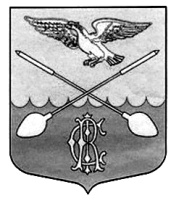 Дружногорского городского поселения                                                         № 2_________________Информационный бюллетень________________________________________Тираж:  10 экземпляров.  Распространяется бесплатно.Учредитель: Совет депутатов Дружногорского городского поселения; Главный редактор: Володкович В.В.Адрес редакции и издателя: 188377, Ленинградская обл., Гатчинский р-он, г.п. Дружная Горка, ул. Садовая, д.4АДМИНИСТРАЦИЯ ДРУЖНОГОРСКОГО ГОРОДСКОГО ПОСЕЛЕНИЯ ГАТЧИНСКОГО МУНИЦИПАЛЬНОГО РАЙОНА ЛЕНИНГРАДСКОЙ ОБЛАСТИП  О  С  Т  А  Н  О  В  Л  Е  Н  И  Еот 10 февраля 2015  г.                                                                                                                                                                                        № 27Во исполнение Федерального закона от 6 октября 2003 года № 131-ФЗ «Об общих принципах местного самоуправления в Российской Федерации», ст. 63 Закона РФ № 123-ФЗ от 22.07.2008 года «Технический регламент о требованиях пожарной безопасности», в соответствии с постановлением Правительства Российской Федерации от 30.12.2003 № 794 «О единой государственной системе предупреждения и ликвидации чрезвычайных ситуаций», Законом Ленинградской области «О защите населения и территории Ленинградской области от чрезвычайных ситуаций природного и техногенного характера», Законом Ленинградской области «О пожарной безопасности» и в целях обеспечения реализации единой государственной политики в сфере защиты населения и территории Ленинградской области от чрезвычайных ситуаций природного и техногенного характера, координации взаимодействия органов управления, сил и средств Дружногорского городского поселения  по предупреждению и ликвидации чрезвычайных ситуаций, а также обеспечения пожарной безопасности на территории Дружногорского городского поселения,П О С Т А Н О В Л Я Ю:1. Утвердить Положение о Комиссии по предупреждению и ликвидации чрезвычайных ситуаций и обеспечению пожарной безопасности муниципального образования Дружногорское городское поселение (приложение №1).Создать Комиссию по предупреждению и ликвидации чрезвычайных ситуаций и обеспечению пожарной безопасности муниципального образования Дружногорское городское поселение и утвердить её состав (приложение №2).  Контроль за выполнением настоящего постановления возложить на заместителя администрации Дружногорского городского поселения Отса И.В.4. Постановление администрации Дружногорского городского поселения № 148 от 21.06.2010 г. «О комиссии по предупреждению и ликвидации чрезвычайных ситуаций и обеспечению пожарной безопасности Дружногорского городского поселения» считать утратившим силу.              5. Постановление подлежит опубликованию в Официальном вестнике Дружногорского городского поселения..Глава администрации Дружногорского городского поселения:                                                                                                                                                                    В.В. Володкович                                                                    Приложение №1                                                                                     к постановлению Главы администрации                                                                                                                                                                    Дружногорского городского       							                                                      поселения                                                                                                        от 10.02.2015  г. №  27ПОЛОЖЕНИЕО КОМИССИИ ПО ПРЕДУПРЕЖДЕНИЮ И ЛИКВИДАЦИИ ЧРЕЗВЫЧАЙНЫХ СИТУАЦИЙ И ОБЕСПЕЧЕНИЮ ПОЖАРНОЙ БЕЗОПАСНОСТИ ДРУЖНОГОРСКОГО ГОРОДСКОГО ПОСЕЛЕНИЯ	1. Комиссия по предупреждению и ликвидации чрезвычайных ситуаций и обеспечению пожарной безопасности Дружногорского городского поселения  (далее – Комиссия) является координирующим органом, образованным для обеспечения согласованности действий администраций предприятий, учреждений и организаций, осуществляющих деятельность на территории Дружногорского городского поселения (далее – организации) при решении вопросов в области предупреждения и ликвидации чрезвычайных ситуаций природного и техногенного характера (далее – чрезвычайные ситуации) и обеспечения пожарной безопасности, постоянно действующей при Главе администрации Дружногорского городского поселения.  	2. Комиссия руководствуется в своей деятельности Конституцией Российской Федерации, федеральными конституционными законами, федеральными законами, указами и распоряжениями Президента Российской Федерации, постановлениями и распоряжениями Правительства Российской Федерации, законами Ленинградской области, постановлениями и распоряжениями Губернатора Ленинградской области, ведомственными нормативно-правовыми документами (положения, инструкции, правила и т.д.), нормативно-правовыми документами Дружногорского городского поселения  в сфере защиты населения, предупреждения и ликвидации чрезвычайных ситуаций природного и техногенного характера и обеспечения пожарной безопасности, а также настоящим Положением.	3. Основными задачами Комиссии являются:	- разработка предложений по реализации единой государственной политики в области предупреждения и ликвидации чрезвычайных ситуаций и обеспечения пожарной безопасности;	- координация деятельности органов управления и сил Дружногорского городского поселения  по предупреждению и ликвидации чрезвычайных ситуаций;	- обеспечение согласованности действий   организаций Дружногорского городского поселения  при решении вопросов в области предупреждения и ликвидации чрезвычайных ситуаций и обеспечения пожарной безопасности, а также восстановления объектов жилищно-коммунального хозяйства, социальной сферы, производственной и инженерной инфраструктуры, поврежденных и разрушенных в результате чрезвычайных ситуаций;	- организация планирования и контроль за выполнением мероприятий по предупреждению и ликвидации чрезвычайных ситуаций и обеспечению пожарной безопасности.	4. Комиссия с целью выполнения возложенных на нее задач осуществляет следующие функции:	- рассматривает в пределах своей компетенции вопросы в области предупреждения и ликвидации чрезвычайных ситуаций и обеспечения пожарной безопасности и при необходимости вносит в установленном порядке Главе администрации необходимые предложения;	- разрабатывает предложения по совершенствованию нормативных правовых актов администрации Дружногорского городского поселения  и иных нормативных документов в области предупреждения и ликвидации чрезвычайных ситуаций и обеспечения пожарной безопасности;	- рассматривает прогнозы возможных чрезвычайных ситуаций на территории поселения, организует разработку и реализацию мер, направленных на предупреждение и ликвидацию чрезвычайных ситуаций и обеспечение пожарной безопасности;	- участвует в разработке целевых, а также научно-технических программ в области предупреждения и ликвидации чрезвычайных ситуаций и обеспечения пожарной безопасности, готовит предложения по их реализации;	- организует разработку предложений и осуществляет меры по развитию и обеспечению функционирования группировки сил и средств поселения для предупреждения и ликвидации чрезвычайных ситуаций и обеспечения пожарной безопасности;	- разрабатывает предложения по ликвидации последствий чрезвычайных ситуаций;	- рассматривает вопросы по организации размещения временно отселяемого (эвакуируемого) населения и возвращения его после ликвидации чрезвычайных ситуаций и пожаров в места проживания;	- организует взаимодействие с комиссиями по предупреждению и ликвидации чрезвычайных ситуаций и обеспечению пожарной безопасности соседних муниципальных образований, органами управления МЧС России, общественными объединениями по вопросам предупреждения, ликвидации чрезвычайных ситуаций и их последствий и обеспечению пожарной безопасности;	- вносит предложения Главе администрации по направлению необходимых сил и средств на ликвидацию чрезвычайных ситуаций и их последствий за пределами муниципального образования;	- оказывает помощь комиссиям по предупреждению и ликвидацию чрезвычайных ситуаций и обеспечению пожарной безопасности муниципальных образований и организаций Дружногорского городского поселения.	5. Комиссия в пределах своей компетенции имеет право:	- запрашивать у исполнительных органов государственной власти Ленинградской области,  муниципальных образований района и организаций на территории Дружногорского городского поселения    необходимую информацию;	- заслушивать на своих заседаниях руководителей и представителей организаций и предприятий муниципального образования;	- создавать по мере необходимости оперативные и рабочие группы по направлениям деятельности Комиссии, определять полномочия и порядок их работы.6. Общее руководство Комиссией осуществляет ее председатель, а в его отсутствие либо по его поручению – один из заместителей председателя Комиссии.Председатель Комиссии назначается или освобождается Главой администрации Дружногорского городского поселения.Численность и персональный состав Комиссии утверждаются Главой администрации Дружногорского городского поселения.7. Работа Комиссии организуется на основе годовых планов работы утверждаемых Главой администрации. Основной формой работы Комиссии являются заседания.  Для организации текущей плановой работы заседания Комиссии проводятся не реже одного раза в квартал. При возникновении чрезвычайных ситуаций Комиссия созывается незамедлительно. Заседания Комиссии являются правомочными при наличии на заседании более половины членов Комиссии.Решения Комиссии оформляются протоколами, которые подписываются председательствующим на заседании Комиссии и секретарем. Комиссия принимает решения открытым голосованием. Решения принимаются простым большинством голосов от числа членов Комиссии, присутствующих на ее заседании.8. Решения Комиссии, принимаемые в соответствии с ее компетенцией, являются нормативно-правовыми документами, положения которых в свою очередь являются основанием для принятия соответствующих решений в организациях и структурных подразделениях поселения.9. Организационно-техническое обеспечение деятельности Комиссии осуществляет администрация Дружногорского городского поселения.                                                                                                                                                                                                                         Приложение № 2                                                                                      СОСТАВ КОМИССИИ по чрезвычайным ситуациям (КЧС) Дружногорского городского поселения.Начальник ГО и ЧС                                                                                                         Председатель КЧСЧлены КЧС    Глава администрации Дружногорского городского поселения:                                                                                     В.В. Володкович«О Комиссии по предупреждению и ликвидации чрезвычайных ситуаций и обеспечению пожарной безопасности Дружногорского городского  поселения»Фамилия, имя, отчестводомашний телефонрабочий телефонмобильный телефон1234ВОЛОДКОВИЧ ВЯЧЕСЛАВ ВЛАДИМИРОВИЧ, глава администрации Дружногорского городско поселения44-65065-4848-911-130-84-02ОТС ИГОРЬ ВИКТОРОВИЧ, заместитель главы администрации Дружногорского городско поселения37-26365-4348-(911) 744-12-951234ДЕНИСОВ ЕВГЕНИЙ ВЛАДИМИРОВИЧ, инспектор ОНД Гатчинского района, капитан внутренней службы-94-0408-921-413-33-76МАТВЕЕВ ВЛАДИМИР ПАВЛОВИЧ, главный инженер  ЗАО «Орлинское»-65-6008-921-339-08-50ПОПОВ ЕВГЕНИЙ ВАСИЛЬЕВИЧ, главный инженер ФГУ «Комбинат «Нева»-65-2748-921-556-96-95ДЕХТЯРЧУК СТАНИСЛАВ ВЛАИМИРОВИЧ, начальник штаба ГО ФГУ «Комбинат «Нева»-65-3368-911-272-29-70КОЛБАСОВА ГАЛИНА ВАСИЛЬЕВНА, медсестра Дружногорской амбулатории65-25165-2408-911-976-52-35КИЗИМОВА СВЕТЛАНА ВЛАДИМИРОВНА, начальник ЖЭУ п.Дружная Горка65-61265-450; 65-6738-911-791-04-56ВАСЮТИН НИКОЛАЙ НИКОЛАЕВИЧ, начальник участка ОАО «Коммунальные системы Гатчинского р-на»--8-911-298-27-16АФАНАСЬЕВ ВЛАДИМИР ЛЕОНИДОВИЧ, участковый инспектор  106 отделения милиции65-15544-0028-911-328-21-90ДУДИН АЛЕКСЕЙ ГРИГОРЬЕВИЧ, заместитель директора МБОУ «Дружногорская средняя школа»-65-1008-921-338-52-55ЛОБАСТОВ НИКОЛАЙ ИВАНОВИЧ, директор МУК «Дружногорский культурно-спортивный центр»65-11765-2868-921-345-26-24